STATUTÁRNÍ MĚSTO ÚSTÍ NAD LABEM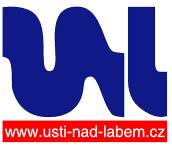 Právní odborVelká Hradební 2336/8, 401 00 Ústí nad LabemÚstí nad Labem 10. 04. 2019VÝZVA K PODÁNÍ NABÍDKY NA PLNĚNÍ VEŘEJNÉ ZAKÁZKY MALÉHO ROZSAHU NA DODÁVKYV souladu s ustanoveními § 27 a § 31 zákona č.134/2016 Sb., o zadávání veřejných zakázek, ve znění pozdějších předpisů (dále jen „zákon“), a směrnicí Rady města Ústí nad Labem č. 1/2019 ze dne 11. 03. 2019 (dále jen „směrnice“), Vás tímto,  vyzývámk podání nabídky na plnění veřejné zakázky malého rozsahu na dodávky s názvem „Dodávka venkovních odpadkových košů“.1. Identifikační údaje a kontaktní údajezadavatel veřejné zakázky:	Statutární město Ústí nad Labemsídlo:		Velká Hradební 2336/8, 401 00 Ústí n. L.IČO: 		00081531DIČ: 		CZ00081531Zastoupeno:	Mgr. Ing. Petrem Nedvědickým, primátorem	Osoba oprávněna jednat za zadavatele:	Mgr. Miloš Studenovský, vedoucí právního odboru Magistrátu města Ústí nad LabemPracovníci poskytující informace		ve věcech organizačních:	Bc. Naďa Wallerová, referentka oddělení veřejných zakázek právního odboru MmÚtelefon: 	+420 475 271 585e-mail:	nada.wallerova@mag-ul.cz		 2. Informace o předmětu veřejné zakázkyVeřejná zakázka malého rozsahu je rozdělena na dvě (2) části a každá část veřejné zakázky se bude hodnotit samostatně a bude samostatně zadána. Zadavatel účastníkům umožňuje, aby podali nabídku na jednu část veřejné zakázky, nebo na obě části veřejné zakázky. Na každou jednotlivou část veřejné zakázky účastník podá jednu samostatnou nabídku obsahující veškeré náležitosti a dokumenty požadované pro danou část veřejné zakázky.Rozdělení veřejné zakázky na části:Část 1:		Odpadkové koše plastovéČást 2:		Odpadkové koše opláštěné 3. Předmět veřejné zakázkyPředmětem plnění veřejné zakázky je dodávka venkovních odpadkových košů na komunální odpad. Dodávky budou probíhat dle harmonogramu viz. Příloha č. 5 – Roční odběr košů.Technické požadavky na předmět plnění veřejné zakázky:Část 1:		Odpadkové koše plastovéOdpadkový koš plastový zpevněný prolisy s vrchním krytem. Objem 50 l.Způsob uchycení na sloupek. (viz.  příloha č. 4.1 – Technická specifikace)Zadavatel s vybraným dodavatelem uzavře kupní smlouvu, přičemž plnění bude probíhat na základě zadavatelem zaslaných objednávek dodavateli. (Bližší specifikace plnění je uvedena v příloze č. 3.1 - Návrh kupní smlouvy.Část 2:		Odpadkové koše opláštěné Odpadkový koš čtvercový s dřevěným opláštěním, objem nádoby 50 l.Kotvení koše pod dlažbu, nebo betonový základ.Odpadkový koš kruhového půdorysu opláštěný perforovaným plechem (Příloha č. 7.2 – Vzor logo perforovaný plech)Kotvení pod dlažbu, nebo do betonového základu. (viz.  příloha č. 4.2 – Technická specifikace)Zadavatel s vybraným dodavatelem uzavře kupní smlouvu, přičemž plnění bude probíhat na základě zadavatelem zaslaných objednávek dodavateli. (Bližší specifikace plnění je uvedena v příloze č. 3.2 - Návrh kupní smlouvy.Zadavatel v průběhu celého zadávacího řízení musí dodržovat zásady zadávání veřejných zakázek, respektive zásady transparentnosti a přiměřenosti, zásadu rovného zacházení a zásadu zákazu diskriminace.Zadávací dokumentace je pro účastníka zadávacího řízení (dále také „účastník“ nebo „dodavatel“), který se uchází o veřejnou zakázku, závazná.4. Doba a místo plněníDoba plnění: od 07/2019 do 12/2022Část 1: 	roční objednávky (viz. Příloha č. 5.1 – Roční odběr košů)Část 2: 	čtvrtletní objednávky (viz. Příloha č. 5.2 – Roční odběr košů)Místo předání: Magistrát města Ústí nad LabemTechnické podmínkyTechnickými podmínkami se v případě této veřejné zakázky rozumí vymezení charakteristik a požadavků na plnění předmětu veřejné zakázky. Při výkladu technických podmínek je vždy nutné přihlížet k účelu využití předmětu veřejné zakázky pro zadavatele.Pokud tato zadávací dokumentace, resp. stanovené technické podmínky, obsahují požadavky nebo odkazy na názvy či specifická označení dodávek, která platí pro určitou osobu za příznačné, jedná se výhradně o případy, kdy by popis předmětu veřejné zakázky nebyl dostatečně přesný, jednoznačný a srozumitelný. Zadavatel však v takovém případě umožní pro plnění veřejné zakázky použití i jiných, kvalitativně a technicky obdobných řešení.Pokud dodavatelem nabízené dodávky nebudou v souladu se zadavatelem stanovenými technickými podmínkami v této zadávací dokumentaci, zadavatel nabídku neodmítne, pokud dodavatel v nabídce prokáže, že nabízené dodávky splňují rovnocenným způsobem požadavky vymezené těmito technickými podmínkami. Tuto skutečnost je dodavatel povinen prokázat v nabídce v části Další dokumenty, které tvoří nabídku.6. Požadavky na prokázání splnění kvalifikaceZadavatel požaduje, aby dodavatel prokázal splnění kvalifikace v tomto rozsahu:Základní způsobilostProfesní způsobilostZákladní způsobilost:Dodavatel prokáže splnění základní způsobilosti předložením čestného prohlášení podepsaného dodavatelem (resp. osobou oprávněnou jednat jménem či za dodavatele). Čestné prohlášení je přílohou č. 2 této výzvy. Pokud za dodavatele jedná zmocněnec na základě plné moci, bude nabídka obsahovat kopii plné moci podepsané osobou oprávněnou jednat jménem, či za dodavatele.Profesní způsobilost:Dodavatel musí prokázat splnění profesní způsobilosti předložením:výpisu z obchodního rejstříku nebo jiné obdobné evidence, pokud jiný právní předpis zápis do takové evidence vyžaduje; dokladu o oprávnění k podnikání v rozsahu odpovídajícímu předmětu veřejné zakázky, pokud jiné právní předpisy takové oprávnění vyžadují (Velkoobchod a maloobchod, nebo Zprostředkování obchodu a služeb)Dodavatel prokáže splnění profesní způsobilosti předložením příslušného dokladu v prosté kopii originálu. Prokázání kvalifikacePro účely podání nabídky lze předložit pouze prosté kopie dokladů, kterými dodavatel prokazuje svoji kvalifikaci. Zadavatel má možnost nechat si předložit před podpisem smlouvy originály dokladů.Změny v kvalifikaciPokud po předložení dokladů nebo prohlášení o kvalifikaci dojde v průběhu zadávacího řízení ke změně kvalifikace účastníka, je účastník zadávacího řízení povinen tuto změnu zadavateli do 5 pracovních dnů oznámit a do 10 pracovních dnů od oznámení této změny předložit nové doklady nebo prohlášení ke kvalifikaci; zadavatel může tyto lhůty prodloužit nebo prominout jejich zmeškání. Povinnost podle věty první účastníku zadávacího řízení nevzniká, pokud je kvalifikace změněna takovým způsobem, žepodmínky kvalifikace jsou nadále splněny,nedošlo k ovlivnění kritérií hodnocení nabídek.Dozví-li se zadavatel, že dodavatel nesplnil povinnost uvedenou výše, zadavatel jej bezodkladně vyloučí ze zadávacího řízení.Kvalifikace v případě společné účasti dodavatelůV případě společné účasti dodavatelů prokazuje základní způsobilost čestným prohlášením a profesní způsobilost předložením výpisu z obchodního rejstříku nebo jiné obdobné evidence každý dodavatel samostatně.Důsledek nesplnění kvalifikace:Nesplní-li dodavatel kvalifikaci v plném rozsahu ani po případné výzvě k doplnění, bude vyloučen z účasti ve výběrovém řízení.7. Požadavky na jednotný způsob zpracování nabídkové ceny Nabídková cena musí být zpracována dle podmínek této výzvy. Nabídková cena musí zahrnovat všechny náklady a poplatky dodavatele, související s plněním této veřejné zakázky.Celková nabídková cena bude uvedena v české měně, tj. v Kč a to ve formátu bez DPH, DPH a cena včetně DPH.Není-li dodavatel registrovaným plátcem DPH, potom tuto daň nevyčíslí a skutečnost, že není jejím plátcem, výslovně uvede v nabídce (v části, kde je vyčíslena nabídková cena).Nabídkovou cenu v požadované struktuře dodavatel uvede na krycí list nabídky a do návrhu smlouvy.Cena plnění je cenou nejvýše přípustnou a v průběhu doby plnění nemůže být dodavatelem měněna s výjimkou případů, kdy dojde ke změně sazby DPH. V takovém případě bude možné ceny upravit pouze o příslušnou výši změny procentní sazby DPH.Celkové hodnoty zakázky jsou cenami maximálními. Překročení stanovených maximálních hodnot znamená nedodržení zadávacích podmínek.V rámci zadávacího řízení bude zadavatel také posuzovat nabídkové ceny dodavatelů z hlediska toho, zda neobsahují mimořádně nízkou nabídkovou cenu.Pro identifikaci mimořádně nízké nabídkové ceny je stanoveno toto pravidlo:Zadavatel vymezuje způsob určení mimořádně nízké nabídkové ceny tak, že za mimořádně nízkou nabídkovou cenu bude považovat takovou cenu, která se bude od průměru všech nabídkových cen lišit o více než 30%. Toto pravidlo bude uplatněno při minimálním počtu tří a více nabídek.V případě, že budou podány pouze dvě nabídky je zadavatel oprávněn posuzovat nabídkové ceny individuálně ve vztahu k předmětu plnění. Je tedy možné vyžádat si vysvětlení i takové nabídkové ceny, která není dle předem stanoveného způsobu považována za mimořádně nízkou.8. Platební podmínkyPodrobné platební a obchodní podmínky jsou stanoveny formou návrhů kupní smlouvy, které jsou pro dodavatele závazné a jsou přílohou č. 3.1 a č. 3.2 této výzvy. Dodavatel není oprávněn provádět žádné úpravy nebo změny oproti návrhu smlouvy s výjimkou doplnění relevantních parametrů, jejichž doplnění tato výzva či návrh smlouvy předpokládá.Pokud některé detaily neupravuje návrh kupní smlouvy, použije se podpůrně ustanovení nabídky a této zadávací dokumentace (výzva).9. Hodnotící kritériaNabídky podané v části 1 veřejné zakázky budou hodnoceny podle jejich ekonomické výhodnosti. Zadavatel bude ekonomickou výhodnost nabídek hodnotit podle nejnižší nabídkové ceny bez DPH.Hodnotící komise provede hodnocení nabídek tak, že nabídky seřadí podle výše nabídkové ceny od nejvýhodnějšího, tj. nabídky nejlevnější, po nabídku nejméně výhodnou, tj. nejdražší.V případě shodných nabídkových cen u dvou či více nabídek si zadavatel vyhrazuje možnost rozhodnout o nejvhodnější nabídce losem; losování provede pověřená hodnotící komise; průběhu losování jsou oprávněni zúčastnit se pověření zástupci dodavatelů.Nabídky podané v části 2 veřejné zakázky budou hodnoceny podle jejich ekonomické výhodnosti. Zadavatel bude ekonomickou výhodnost nabídek hodnotit podle nejnižší nabídkové ceny bez DPH.Hodnotící komise provede hodnocení nabídek tak, že nabídky seřadí podle výše nabídkové ceny od nejvýhodnějšího, tj. nabídky nejlevnější, po nabídku nejméně výhodnou, tj. nejdražší.V případě shodných nabídkových cen u dvou či více nabídek si zadavatel vyhrazuje možnost rozhodnout o nejvhodnější nabídce losem; losování provede pověřená hodnotící komise; průběhu losování jsou oprávněni zúčastnit se pověření zástupci dodavatelů.10. Požadavky na zpracování nabídkyNabídka musí být zpracovaná písemně v českém jazyce v jednom originálu; nebude obsahovat přepisy a opravy, které by zadavatele mohly uvést v omyl, a bude zajištěna proti volné manipulaci s jednotlivými listy nabídky; všechny listy nabídky včetně příloh budou řádně očíslovány vzestupnou číselnou řadou.Zadavatel dále požaduje, aby každá nabídka pro každou část veřejné zakázky obsahovala:krycí list nabídky (viz příloha č. 1) na krycím listu budou uvedeny následující údaje:název veřejné zakázky, na niž dodavatel nabídku podává,identifikační údaje dodavatele, přesné údaje o kontaktní osobě dodavatele včetně telefonu a e-mailu, cenová nabídka v požadované struktuře dle článku 7 této výzvy,datum a podpis osoby oprávněné jednat jménem či za dodavatele,veškeré doklady prokazující splnění požadované kvalifikace dle čl. 6. této výzvy (viz příloha č. 2)doplněný návrh smlouvy (příloha č. 3) zpracovaný v souladu s podmínkami a požadavky zadavatele uvedenými v této výzvě; návrh smlouvy musí být podepsán osobou (osobami) oprávněnou jednat jménem či za dodavatele (v případě zmocněnce); v tomto případě musí být předložena kopie plné moci či pověření; předložení nepodepsaného návrhu smlouvy, popřípadě nepředložení plné moci, či pověření dle předchozí věty není předložením řádného návrhu smlouvy a nabídka dodavatele bude v takovém případě neúplná.Nabídka ke každé částí veřejné zakázky bude předložena v následující struktuře:Krycí list nabídky (příloha č. 1 této výzvy)Výpis z obchodního rejstříku (jeho kopii)Výpis z živnostenského rejstříku (jeho kopii);Čestné prohlášení o splnění základní způsobilosti (příloha č. 2 této výzvy);Doplněný a podepsaný návrh smlouvy Další dokumenty, které tvoří nabídku dle zadávací dokumentaceZadavatel žádá dodavatele, aby výše specifikované jednotlivé oddíly svazku zřetelně oddělil předělovými, nejlépe barevnými, listy, které budou rovněž očíslovány.S ohledem na možnost podání nabídky do dvou částí veřejné zakázky je nezbytné, aby účastník podal nabídku pro každou část samostatně v samostatné obálce. V opačném případě (podání dvou nabídek v jedné obálce) budou všechny tyto nabídky pro rozpor se závaznými požadavky zadavatele v souladu se zásadou transparentnosti vyřazeny.11. Omezení při podání nabídkyZadavatel nepřipouští varianty nabídky.Dodavatel, který podal nabídku v zadávacím řízení, nesmí být současně osobou, jejímž prostřednictvím jiný dodavatel v tomtéž zadávacím řízení prokazuje kvalifikaci. 12. Lhůty a místo pro podání nabídekLhůta pro podání nabídek začíná běžet dnem následujícím po odeslání výzev pro podání nabídek a končí dne 26. 04. 2019 v 10:00 hod. Dodavatelé podají své nabídky osobně nebo doporučeně poštou do podatelny Magistrátu města Ústí nad Labem tak, aby byly doručeny nejpozději do 26. 04. 2019 v 10:00 hod. na adresu:Statutární město Ústí nad LabemMagistrát města Ústí nad LabemPodatelna - Právní odborVelká Hradební 2336/8401 00 Ústí nad LabemPřijímány budou nabídky v nepoškozeném a neotevřeném neprůhledném obalu. Obálka bude zalepená, na přelepu opatřená razítkem či podpisem statutárního orgánu dodavatele nebo osoby oprávněné jednat za dodavatele a na přední straně zřetelně opatřena nápisem: NABÍDKA: „Dodávka venkovních odpadkových košů“ – NÁZEV ČASTI VEŘEJNÉ ZAKÁZKY - NEOTVÍRAT. Dodavatel je povinen na obálce uvést adresu, na niž je možné zaslat vyrozumění.Dodavatel nese plnou odpovědnost za řádné a včasné podání nabídky.13. Termíny, lhůtyZadávací lhůta (lhůta, po kterou účastníci zadávacího řízení nesmí ze zadávacího řízení odstoupit) je stanovena v délce 2 měsíců. Dodavatelé jsou povinni na vyzvání, poskytnou zadavateli součinnost potřebnou k uzavření smlouvy na zakázku v maximální délce 7 dnů ode dne doručení výzvy k uzavření smlouvy.Termín otevírání obálek s nabídkami: 26. 04. 2019.Dodavatelé, kteří podali ve lhůtě pro podání nabídek svoji nabídku, budou o pořadí dodavatelů informováni oznámením zadavatele o výběru nejvhodnější nabídky.Prohlídka místa plněníVzhledem k charakteru předmětu této veřejné zakázky se prohlídka místa plnění nekoná.15. Další podmínkyDodavateli podáním nabídky nevznikají žádná práva na uzavření smlouvy se zadavatelem nebo plnění objednávky na provedení této veřejné zakázky.Dodavatel nemá právo na náhradu nákladů spojených s účastí ve veřejné zakázce. Nabídky i s předloženými vzorky se dodavatelům nevracejí a zůstávají u zadavatele jako součást dokumentace o zadání veřejné zakázky.Zadavatel si vyhrazuje právo:před rozhodnutím o výběru vítězné nabídky ověřit si informace uváděné dodavatelem v nabídce u třetích osob a dodavatel je povinen mu v tomto ohledu poskytnout veškerou součinnost, po vybraném dodavateli požadovat originály dokladů nebo ověřené kopie, kterými vybraný dodavatel prokázal splnění profesní způsobilosti.Dodavatel má výlučnou odpovědnost za to, že prostuduje zadávací podmínky a že získá spolehlivé informace ohledně všech podmínek a závazků, které případně mohou jakýmkoli způsobem ovlivnit nabídku nebo provádění plnění. Pokud bude dodavateli zadána veřejná zakázka, nebudou akceptovány žádné nároky na změnu ceny na základě chyb nebo opominutí v závazcích dodavatele popsaných výše.Dodavatelé jsou vázáni podmínkami uvedenými ve výzvě až do ukončení zadávacího řízení. Dodavatelé jsou povinni ohlásit zadavateli všechny změny, které se dotýkají tohoto výběrového řízení, anebo plnění zakázky.V případě, že z objektivních důvodů nebude možné dodržet předpokládaný termín zahájení plnění, posouvá se termín zahájení plnění na pozdější dobu.Všichni dodavatelé, kteří podají nabídky v určeném termínu, tímto úkonem bezvýhradně tyto zadávací podmínky přijímají.Dodavatel může písemně zaslat zadavateli nejpozději 5 pracovních dní před ukončením lhůty k podání nabídek žádost o vysvětlení zadávací dokumentace. Písemná žádost musí být doručena zadavateli a to nejlépe elektronicky na e-mail: nada.wallerova@mag-ul.cz (zaslání žádosti elektronicky však není podmínkou). Na žádosti o vysvětlení zadávací dokumentace doručené po této lhůtě nebude brán zřetel. Zadavatel je povinen dodavateli odeslat vysvětlení nejpozději do 4 pracovních dní od doručení žádosti o vysvětlení zadávací dokumentace. Vysvětlení včetně přesného znění žádosti bude uveřejněno na profilu zadavatele: https://zakazky.usti-nad-labem.cz/profile_display_2.html.Zadavatel může poskytnout dodavatelům vysvětlení, změny či doplnění zadávací dokumentace z vlastní iniciativy. Zadavatel tímto však nesmí podstatným způsobem měnit předmět a podmínky zadání zakázky.Zadavatel upozorňuje dodavatele, aby ve svém vlastním zájmu sledovali profil zadavatele, na kterém budou uveřejňovány případná vysvětlení, změny či doplnění zadávacích podmínek. Pokud dodavatel nezapracuje případné zde uvedené změny do své nabídky, může být vyloučen ze zadávacího řízení pro nedodržení zadávacích podmínek.Kompletní dokumentace včetně příloh je uveřejněna na profilu zadavatele formou neomezeného dálkového přístupu 24 hodin denně:https://zakazky.usti-nad-labem.cz/profile_display_2.html.16. JistotaZadavatel nepožaduje, aby dodavatel k zajištění plnění svých povinností, vyplývajících z účasti v zadávacím řízení, poskytnul jistotu.17. Požadavek na informace o poddodavatelíchV případě, že části zakázky budou plněny formou poddodávky (prostřednictvím třetí osoby), musí dodavatel ve své nabídce uvést části veřejné zakázky, které hodlá plnit prostřednictvím poddodavatelů. Učiní tak prohlášením přiloženým ke své nabídce, v němž popíše poddodavatelský systém spolu s uvedením, jakou část veřejné zakázky bude konkrétní poddodavatel realizovat. Tím není dotčena výlučná odpovědnost dodavatele za poskytování řádného plnění. V případě, že dodavatel nemá v úmyslu zadat žádnou část předmětu veřejné zakázky poddodavateli, nebude toto prohlášení předkládat.Vybraný dodavatel je povinen v průběhu plnění písemně oznámit zadavateli každou změnu v seznamu poddodavatelů včetně výše jejich podílu na akci. 18. Uzavření smlouvyVybraný dodavatel je povinen poskytnout zadavateli řádnou součinnost potřebnou k uzavření smlouvy tak, aby byla smlouva uzavřena v co nejkratší možné lhůtě. Odmítne-li vybraný dodavatel uzavřít se zadavatelem smlouvu nebo neposkytne-li řádnou součinnost, aby mohla být smlouva v uvedené lhůtě uzavřena, může uzavřít zadavatel smlouvu s dodavatelem, který se umístil jako druhý v pořadí. Odmítne-li dodavatel druhý v pořadí uzavřít se zadavatelem smlouvu nebo neposkytne-li řádnou součinnost k jejímu uzavření, může uzavřít zadavatel smlouvu s dodavatelem, který se umístil jako třetí v pořadí. Dodavatel druhý či třetí v pořadí, se kterým má být uzavřena smlouva, je rovněž povinen poskytnout zadavateli součinnost potřebnou k uzavření smlouvy.Zadavatel má právo odstoupit od smlouvy v případě, že dodavatel uvedl v nabídce informace nebo doklady, které neodpovídají skutečnosti a měly nebo by mohly mít vliv na výsledek zadávacího řízení.19. Zrušení zadávacího řízeníZadavatel je oprávněn výběrové řízení i bez uvedení důvodu zrušit kdykoliv v průběhu zadávání, nejpozději však do okamžiku uzavření smlouvy.20. Vyloučení dodavateleV zadávacích podmínkách jsou uvedeny kromě informativních a organizačních údajů podmínky zadavatele, které bude zadavatel posuzovat a jejichž nesplnění povede k vyloučení dodavatele z další účasti v zadávacím řízení.Proti rozhodnutí o vyloučení ze soutěže není opravného prostředku.21. Oznámení o výběru či vyloučeníZadavatel si vyhrazuje právo uveřejnit Oznámení o vyloučení účastníka zadávacího řízení a Oznámení o výběru dodavatele na profilu zadavatele. V takovém případě se oznámení považují za doručená všem účastníkům zadávacího řízení okamžikem jejich uveřejnění.22. Seznam příloh:Příloha č. 1.1. – Vzor Krycího listu nabídkyPříloha č. 1.2 – Vzor Krycího listu nabídkyPříloha č. 2.1. – Vzor čestného prohlášení o splnění základní způsobilostiPříloha č. 2.2. - Vzor čestného prohlášení o splnění základní způsobilostiPříloha č. 3.1 – Návrh kupní smlouvyPříloha č. 3.2 -  Návrh kupní smlouvyPříloha č. 4.1 – Technická specifikacePříloha č. 4.2 – Technická specifikacePříloha č. 5.1 – Roční odběr košůPříloha č. 5.2 – Roční odběr kosůPříloha č. 6.1 – Naceňovací tabulkaPříloha č. 6.2 – Naceňovací tabulkaPříloha č. 7.2 – Vzor (logo perforovaný plech)						……………………………………………………    Mgr. Miloš Studenovský                 vedoucí právního odboru         Magistrátu města Ústí nad LabemZa správnost: Bc. Naďa Wallerová Název veřejné zakázky:„Dodávka venkovních odpadkových košů“Předpokládaná hodnota:1 800 000,- Kč bez DPH (částka je maximální a nepřekročitelná)Část 1 veřejné zakázky:    800 000,- Kč bez DPH(cena je maximální a nepřekročitelná)Část 2 veřejné zakázky: 1 000 000,- Kč bez DPH(cena je maximální a nepřekročitelná)Druh veřejné zakázky: dodávkyVýsledek výběrového řízení: Předpokládané uzavření smlouvy:          uzavření kupní smlouvyduben 2019Režim veřejné zakázky: veřejná zakázka malého rozsahuPřípustnost variantnosti nabídky:	Ne